PB Weekly Newsletter        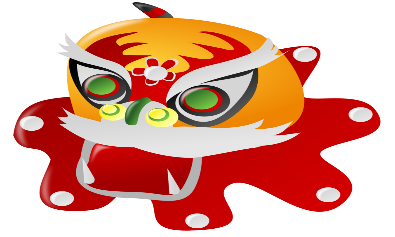 This Week in PB!Book Corner: Children can share books about Chinese New Year.Writing: Children can make pictures about how they celebrate festivities with their families. Focus on letter D.Math: Children can count coins and put them in red envelopes.Science:  Children can light lanterns and talk about other sources of light. Children can identify the different animals in the zodiac. Sensory: Children can explore the sensory table filled with rice, yarn, and golden coins.Dramatic Play: Children can wipe, dust, and sweep to get the classroom ready for the New Year’s feast. Construction: Children can make a big dragon with red and yellow cardboard blocks.Art: Children can create art projects to promote awareness of the colors ed and yellow. Religion: Children can pray for all the sick people in China and around the world.Notes and RemindersPlease keep the “home toys” at home. We play outside rain or shine! Make sure that your child brings a coat every day! Please be sure to bring a set of extra clothes and return the ones that we provide.Do you need service hours? We always need playdough in Preschool, ask us for the recipe. Each $20 that you spend in the class is equal to one hour of your service hours. 